KONSPEKT ZAJĘĆ POZALEKCYJNYCHTemat: MÓJ KRAJ, MOJA OJCZYZNA - POLSKAData: 27.04.2020rProwadząca: Mariola Wierzejska – MurawiakKonspekt zajęć dla dzieci z grupy wczesnoszkolnej.Przewidywany czas trwania zajęć: 60 min.Cele ogólne: Kształtowanie postawy patriotycznejPogłębienie wiedzyOdwrócenie uwagi od chorobyCele szczegółowe:Kształtowanie poczucie więzi i solidarności z własnym krajem, szacunku do symboli narodowychStymulowanie aktywności umysłowychDoskonalenie sprawności manualnychŁagodzenie negatywnych napięć emocjonalnych związanych z hospitalizacjąMetody pracy:Słowna – rozmowa kierowana, swobodne wypowiedzi dzieci, instruktażWłasna aktywność – wykonanie prac plastycznychPraca w parach – patriotyczne kodowaniePraca w grupie - rozwiązanie szyfrogramu matematycznegoŚrodki dydaktyczne: Rekwizyty: flaga Polski, ilustracja godła, tekst wiersza M. Brykczyński POLSKA, karty pracy – kodowanie (załącznik do konspektu), rozsypanka literowo-cyfrowa – szyfrogram matematyczny, materiały plastyczne, arkusze papieru A3 z wydrukowanym konturem granic Polski (załącznik do konspektu).PRZEBIEG ZAJĘĆ:PowitanieRozwiązanie szyfrogramu matematycznego, którego wyniki działań ułożone od najmniejszego do największego dadzą nam hasło czyli temat przewodni zajęć.L-13, O-12, A -16, S-14, P-10, K-15
6+7 ,16-4, 11+5 ,2x7, 8+2, 20-5POLSKAOdczytanie wiersza:POLSKA   Marcim BrykczyńskiPolska to słowa, którymi mama nas woła.Polska to wiedza,którą co dzień daje nam szkoła.Polska to ziemia, na której mieszkać nam przyszło.Polska to dzieje 
kraju nad Odrą i Wisłą.Polska to pieśni, 
Nasze zwyczaje i święta.Polska to wszystko,o czym każdy Polak pamięta.Polska to nasze myśli,Nasze marzenia i sny.Czym jest Polska?Polska to My! Poproszenie osoby chętnej o narysowanie domu na dużym arkuszu papieru.Rozmowa nt. treści utworu- Czym jest Polska dla autora wiersza?, a dla Was?
- Kto wskaże palcem na mapie kontur Polski?
- Co ma wspólnego dom, który widzimy na arkuszu z mapą Polski?
- Jakim miejscem jest dom?
- Co czujecie, kiedy jesteście w domu?Polska jest naszym domem. Miejscem, w którym czujemy się dobrze i bezpiecznie. Tu rozpoznajemy miejsca, domy, ulice, ludzi. Tu są zapachy, smaki, które dobrze znamy i lubimy. W domu, w Polsce wszystko jest nam bliskie i znane. Znakami naszego domu – Polski jest biało-czerwona flaga i godło z białym orłem(zaprezentowanie rekwizytów – flagi, ilustracji z godłem Polski).Patriotyczne kodowanie – zabawa w parach z wykorzystaniem przygotowanych kart pracy. Praca plastyczna – rysowanie ilustracji do wiersza wewnątrz granic Polski (granice Polski wydrukowane lub samodzielnie narysowane przez dziecko – kartka z bloku, format A3)Rozmowa nt. wykonanych prac, wystawa.Podziękowanie za udział w zajęciach,.ZAŁĄCZNIKI NA PONIŻSZYCH STRONACH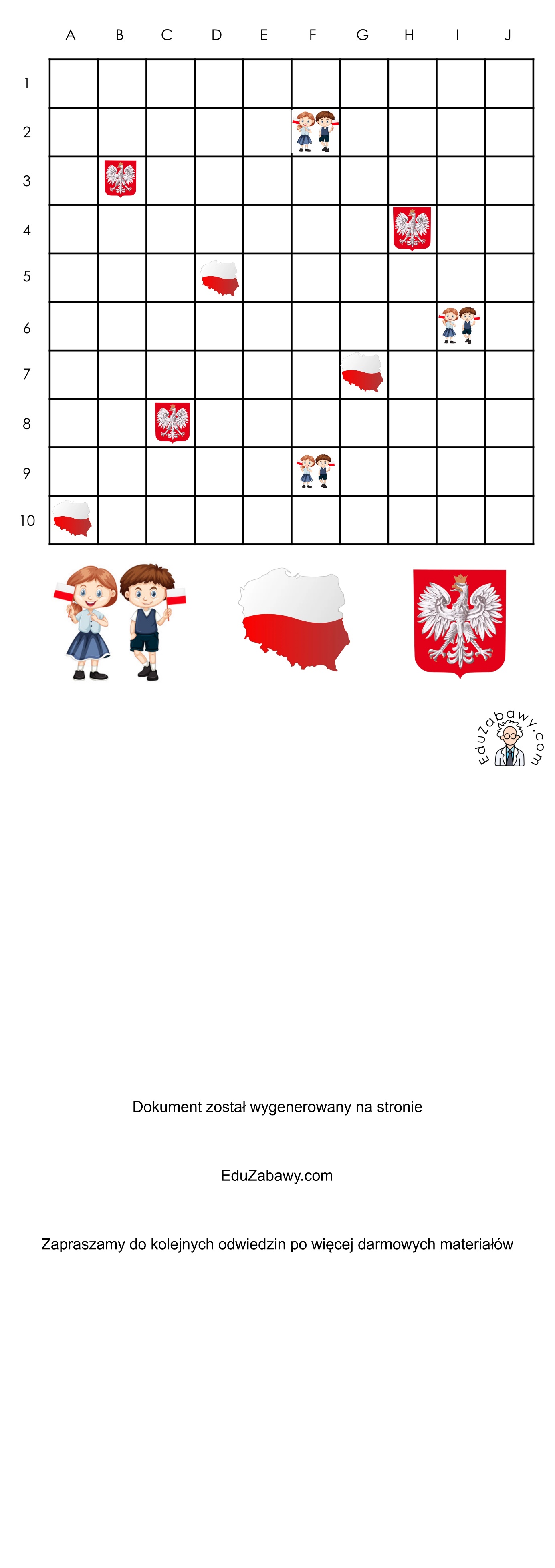 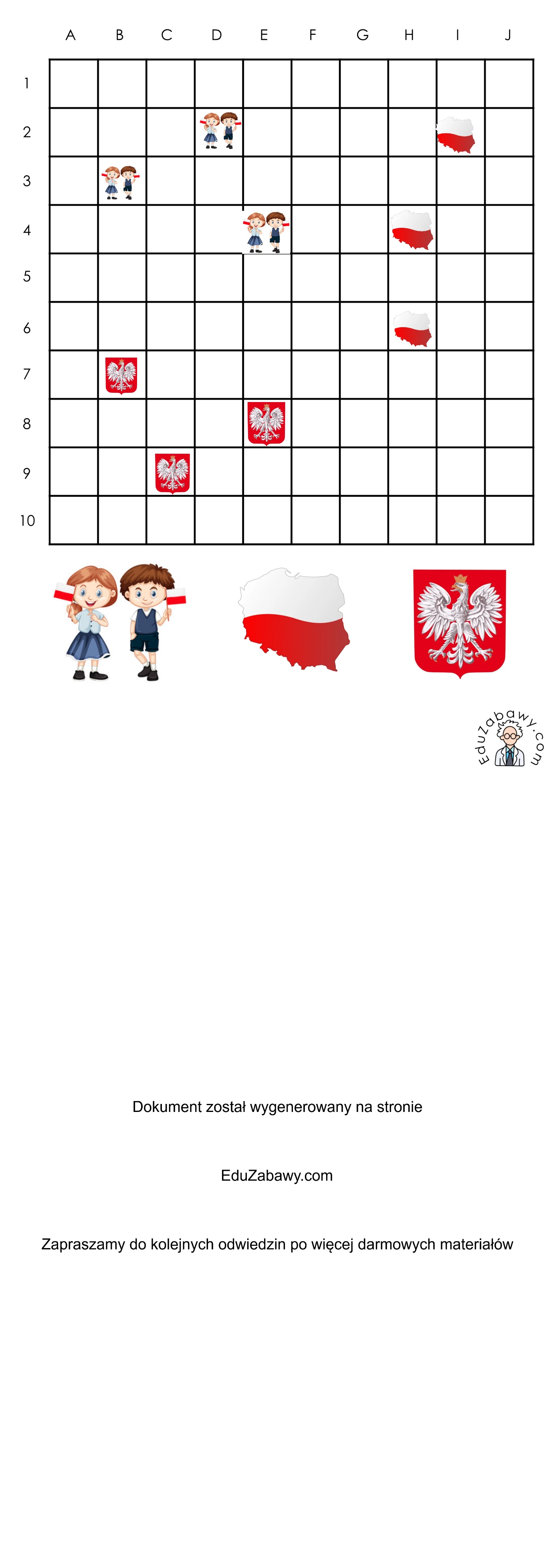 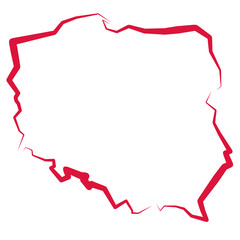 